Körber treibt mit PAS-X MES der nächsten Generation den Cloud- und SaaS-Betrieb voranLüneburg, Deutschland, 12. Juli 2022. Körber adressiert mit der neuesten Version seines marktführenden Manufacturing Execution Systems (MES) zentrale Kundenherausforderungen: Werum PAS-X MES 3.3, das NextGen MES für Pharma, Biotech und Zell- & Gentherapie, basiert auf über 30 Jahren Expertenwissen und führenden IT-Technologien, erfüllt die GMP-Anforderungen und wurde für zukünftige Anforderungen der Branche entwickelt.Digitale Transformation und die Notwendigkeit schneller Reaktionsfähigkeit seitens der Unternehmen erfordern eine veränderte MES-Implementierung. Pharma- und Biotechunternehmen stehen vor der Herausforderung, Produktionsstätten schnell online zu bringen. Außerdem müssen sie in der Lage sein, ihre Produktion abhängig von der Nachfrage zu skalieren und dabei die operativen Kosten möglichst gering zu halten. Durch Cloud-Technologien und containerisierte Funktionen beschleunigt die Werum PAS-X MES 3.3 Suite die Geschwindigkeit und Agilität von MES-Implementierungen. Das MES kann in jede beliebige IT-Infrastruktur integriert werden – ob vor Ort im Rechenzentrum des Kunden, in der Cloud oder als von Körber gemanagte „Software as a Service“.„Wir bei Körber haben Werum PAS-X MES 3.3 als NextGen-Anwendung entwickelt, die die Transformation von MES vorantreiben wird“, sagt Oliver Busch, Principal Product Manager Software, Körber-Geschäftsfeld Pharma. „Das System wird die MES-Erfahrung erweitern, denn wir liefern eine branchenführende Applikation, die die zentralen Herausforderungen unserer Kunden adressiert.“Stärkung des digitalen ÖkosystemsBrancheninitiativen wie Pharma 4.0 stufen MES-Systeme im Rahmen digitaler Ökosysteme im Produktionsumfeld als zentrale Anwendungen ein. PAS-X MES 3.3 stärkt dieses Ökosystem, indem es ein Höchstmaß an Funktionalität mit Out-of-the-box-Lieferung kombiniert – passgenau zugeschnitten auf die GMP-konforme Produktion. Das MES bietet einfache und sichere Integrationsschnittstellen, wodurch Herstellungsprozesse mit anderen Applikationen innerhalb des Ökosystems des Kunden synchronisiert werden können.Darüber hinaus legt PAS-X MES 3.3 einen Fokus auf vereinfachte Interaktion und Benutzerfreundlichkeit. Das reaktive Design bietet neue Möglichkeiten, die Bediener über Mobilgeräte und Web-Anwendungen stärker einzubinden und auf diese Weise auch den Wissenstransfer zu erleichtern.Vollumfängliches Life-Sciences-MESMit Werum PAS-X blickt Körber auf eine lange MES-Tradition in der Life-Sciences-Industrie zurück. Die für die Pharma- und Biotechindustrie etablierten Abläufe bilden weiterhin den Kern der Software. Hinzugekommen sind neue Prozesse aus dem Bereich der Zell- & Gentherapien. Dies macht PAS-X MES 3.3 für die Life-Sciences-Branche zum MES der nächsten Generation mit dem größten verfügbaren Funktionsumfang. Körber hat sein MES als agiles System konzipiert, das im Einklang mit den Anforderungen des Markts stetig weiterentwickelt wird. So können Kunden mit jedem Release unmittelbar von neuen Funktionalitäten profitieren. Dieser Ansatz des Application Lifecycle Managements stellt sicher, dass die Kunden ihre Systeme an die sich verändernde Marktsituation anpassen und gleichzeitig ihren eigenen wachsenden Anforderungen gerecht werden können.„Die Life-Sciences-Industrie sucht nach Wandel und Innovationen im Bereich MES. Wie die Gartner-Analysten in ihrem Branchenreport für MES-Systeme bereits das zweite Mal in Folge festgestellt haben, sind wir hervorragend aufgestellt, um diesen Wandel mit unserer PAS-X MES 3.3 Suite in führender Position voranzutreiben. Durch moderne, zukunftssichere Technologien ermöglichen wir unseren Kunden intelligente Herstellungsprozesse im Pharmaumfeld“, so Oliver Busch.Foto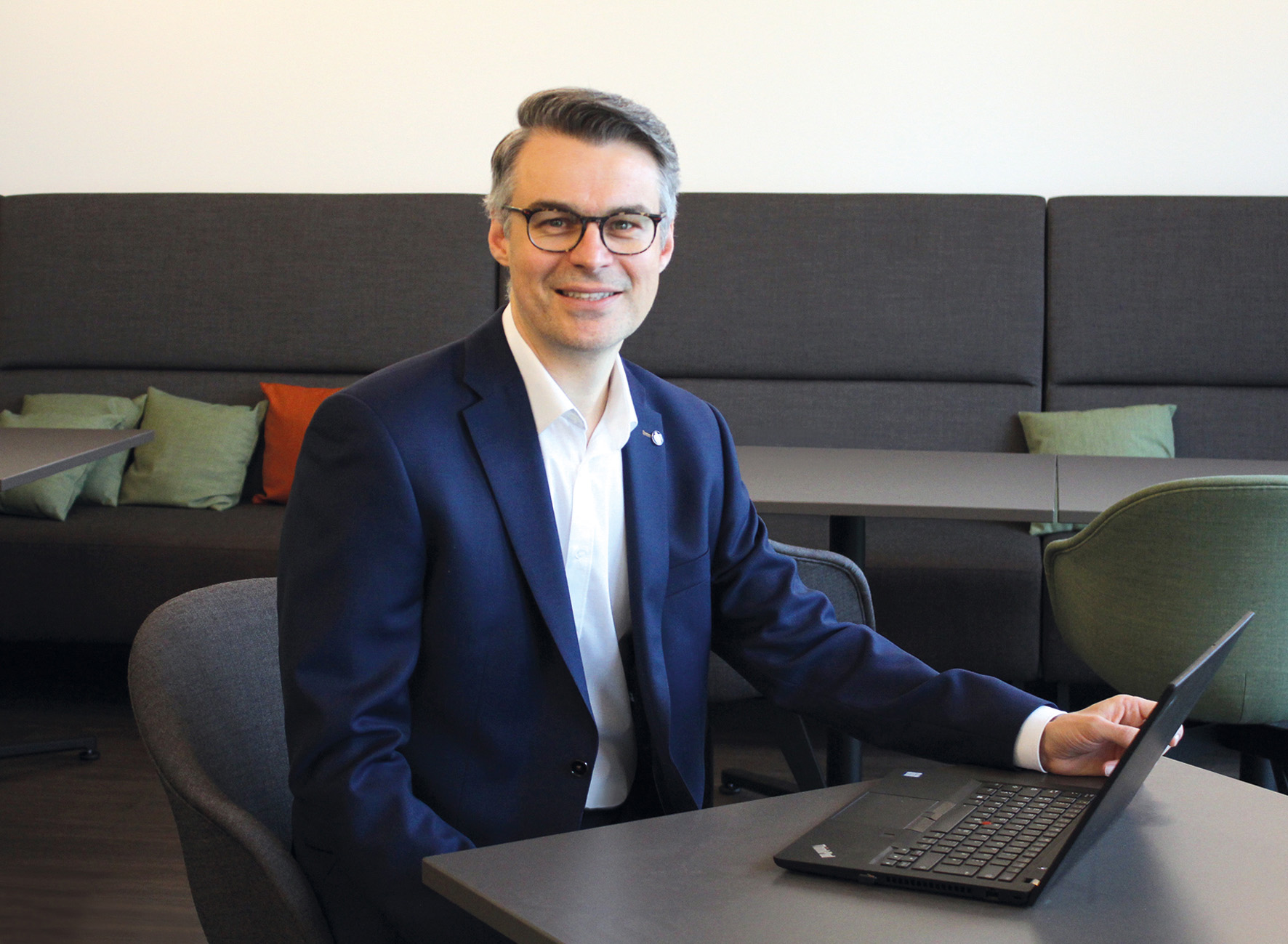 Oliver Busch, Principal Product Manager Software, Körber-Geschäftsfeld PharmaÜber KörberKörber ist ein internationaler Technologiekonzern mit rund 10.000 Mitarbeitern an mehr als 100 Standorten weltweit und einem gemeinsamen Ziel: Wir sind die Heimat für Unternehmer und setzen unternehmerisches Denken in Erfolg für unsere Kunden um. In den Geschäftsfeldern Digital, Pharma, Supply Chain, Tissue und Tabak bieten wir Produkte, Lösungen und Dienstleistungen an, die inspirieren. Im Körber-Geschäftsfeld Pharma machen wir entlang der gesamten Pharma-Wertschöpfungskette den entscheidenden Unterschied, indem wir ein einzigartiges Portfolio aus integrierten Lösungen bieten. Mit unseren Softwarelösungen unterstützen wir Arzneimittelhersteller bei der Digitalisierung ihrer Pharma-, Biotech- und Zell- & Genfabriken. Die Werum PAS-X MES Suite ist das weltweit führende Manufacturing Execution System für die Pharma-, Biotech- und Zell- & Gentherapie. Unsere Werum PAS-X Intelligence Suite beschleunigt die Kommerzialisierung von Produkten durch Datenanalyse- und KI-Lösungen und deckt verborgene Unternehmenswerte auf.www.koerber-pharma.comKontaktDirk EbbeckeKörber Business Area PharmaHead of Product Marketing SoftwareT: +49 4131 8900-0E-Mail: dirk.ebbecke@koerber.com